Итоговая контрольная работа	по изобразительному искусству	учени__ 2 класса Фамилия Имя___________________________________________II вариант1. Выбери и подчеркни то, что необходимо художнику для работы:краски, молоток, карандаши, гвозди, мелки, грабли, кисточки, ножницы2. Распредели и запиши цвета в 2 колонки:
голубой, зелёный, жёлтый, красный, синий, оранжевый, фиолетовый, 3. Что такое пейзаж? Выбери правильный ответа) изображение овощей, фруктов, цветовб) изображение природыв) изображение людей4. Вспомни и запиши 3 основных цвета:1.____________________________2.____________________________3.____________________________5. Запиши цвет, который получится при смешивании: а) жёлтый + синий = __________________________________б) синий красный + = _________________________________в) красный + жёлтый = _______________________________6. Найди и отметь натюрморт: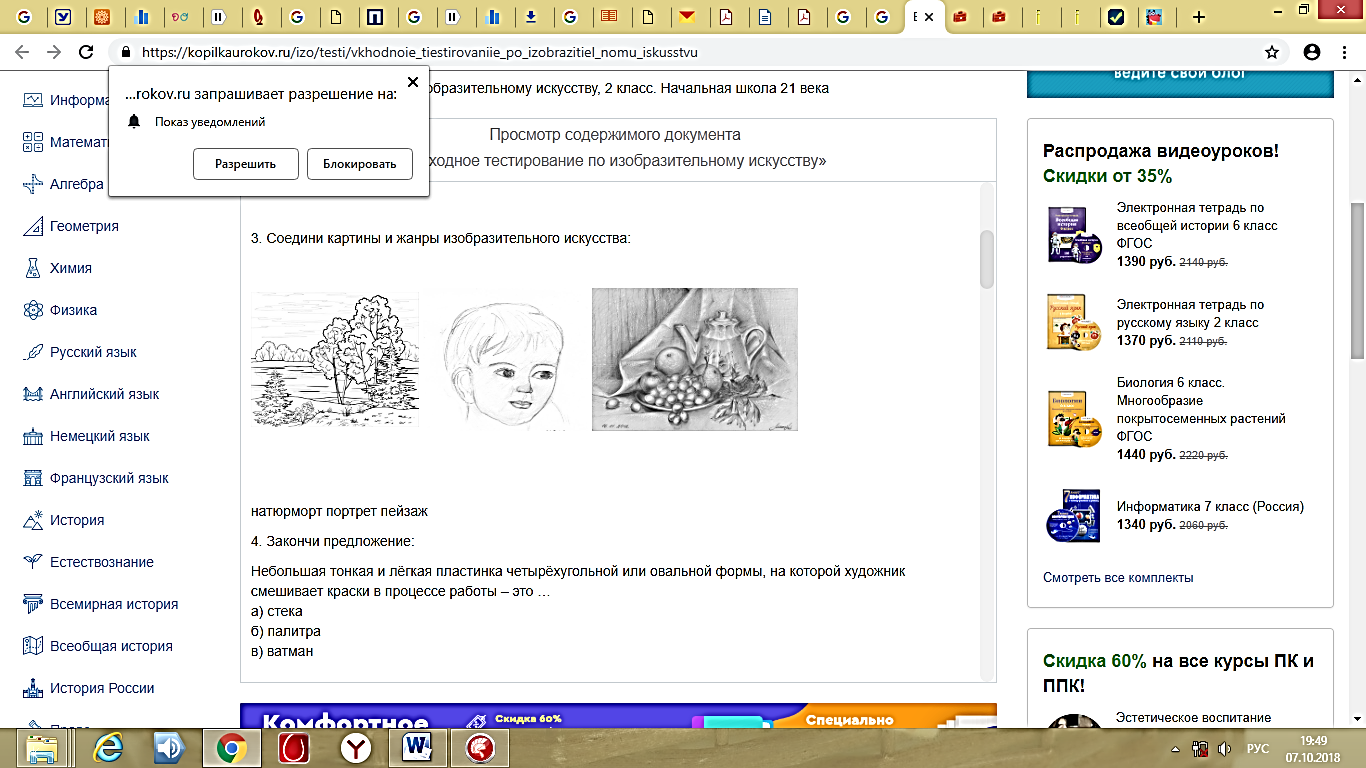 7. Что будет с цветом, если смешать его с белой краской?а) посветлеетб) потемнеетв) ничего не произойдёт8. Что поможет передать в рисунке образ злого человека?а) мягкие линии и тёплые цветаб) жёсткие линии и холодные цветав) ничего не поможет9. Отметь 3 мастеров, которые помогают тебе в работе:а)  Мастер Терпенияб) Мастер Украшенияв) Мастер Постройкиг) Мастер Воображенияд) Мастер Изображения10. Нарисуй лица клоунам так, чтобы один был грустным, а другой – весёлым. Раскрась их в соответствии с настроением.Рядом с одним из них нарисуй дом, показывая цветом настроение клоуна, который в нём живёт. Итоговая контрольная работапо изобразительному искусствуучени__ 2 класса Фамилия Имя___________________________________________I вариант1. Выбери и подчеркни то, что необходимо художнику для работы:краски, лейка, карандаши, кисточки, кирпичи, мелки, лопата, ножницы2. Распредели и запиши цвета в 2 колонки:
фиолетовый, синий, жёлтый, зелёный, красный, голубой, оранжевый3. Что такое портрет? Выбери правильный ответа) изображение природы б) изображение человека или людей в) изображение овощей, фруктов, цветов4. Вспомни и запиши 3 основных цвета:1.____________________________2.____________________________3.____________________________5. Запиши цвет, который получится при смешивании: а) синий красный + = _________________________________б) красный + жёлтый = _______________________________в) жёлтый + синий = __________________________________6. Найди и отметь пейзаж: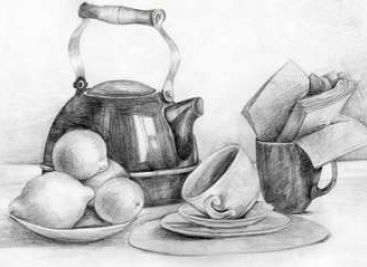 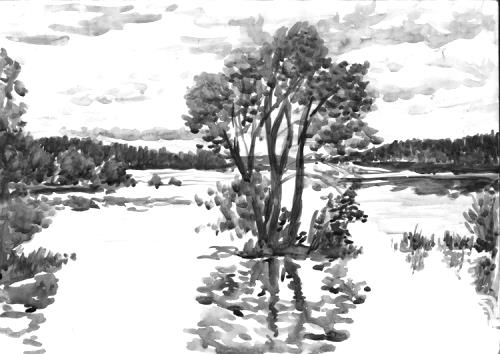 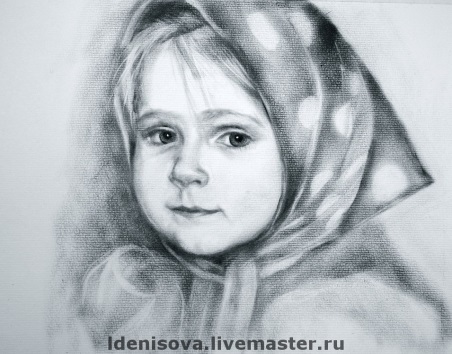 7. Что будет с цветом, если смешать его с чёрной краской?а) посветлеетб) потемнеетв) ничего не произойдёт8. Что поможет передать в рисунке образ доброго человека?а) жёсткие линии и холодные цвета б) мягкие линии и тёплые цветав) ничего не поможет9. Отметь 3 мастеров, которые помогают тебе в работе:а)  Мастер Украшения б) Мастер Терпенияв) Мастер Постройкиг) Мастер Изображения д) Мастер Воображения10. Нарисуй лица клоунам так, чтобы один был грустным, а другой – весёлым. Раскрась их в соответствии с настроением. Рядом с одним из них нарисуй дом, показывая цветом настроение клоуна, который в нём живёт. 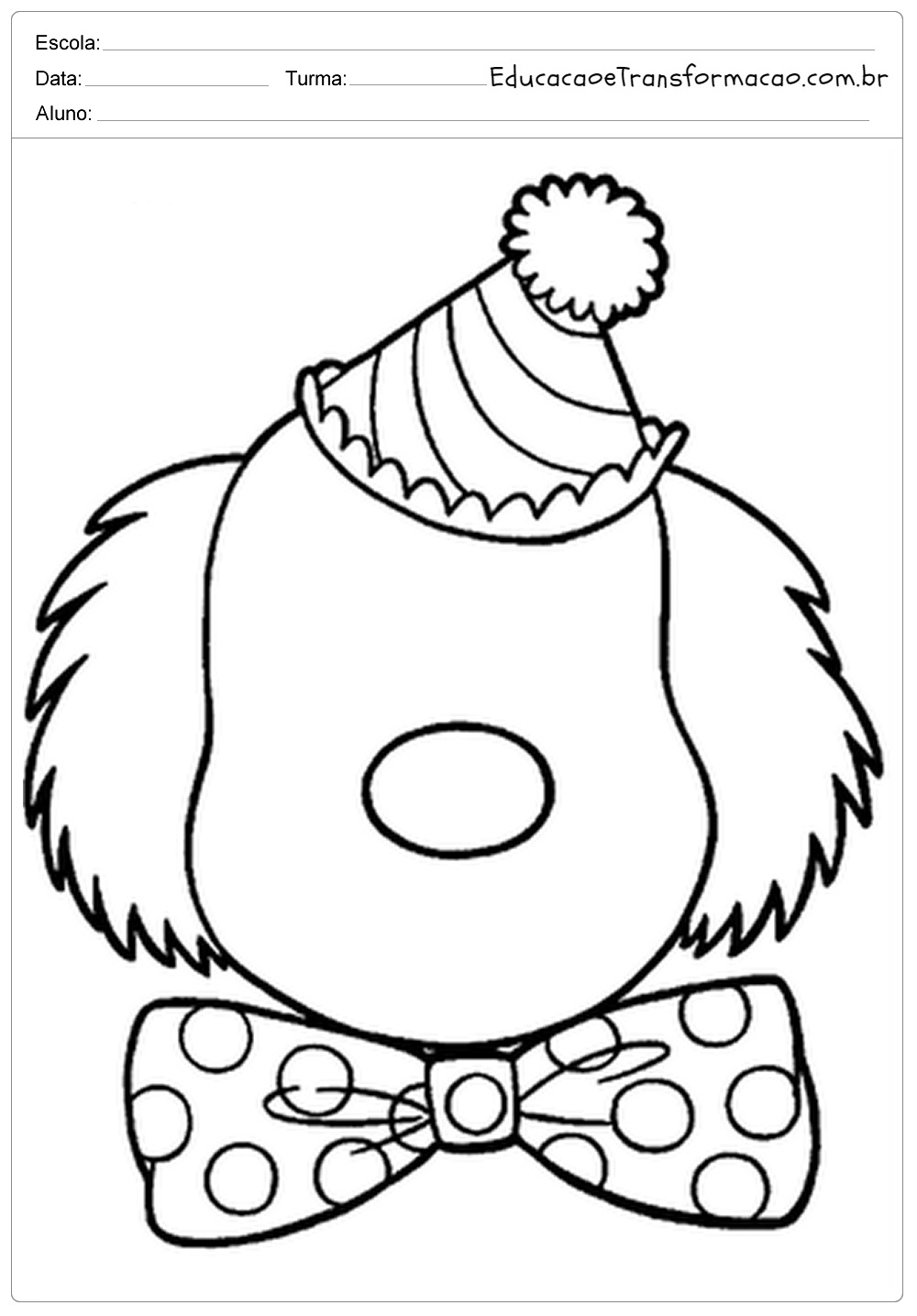 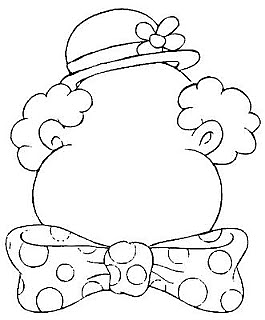 Тёплые цветаХолодные цветаХолодные цвета Тёплые цвета